ALUNO(A):----------------------------------------------------------------------------------------------------TRABALHANDO A VOGAL O:FAZER A LEITURA E PINTAR DE LARANJA AS VOGAIS O  E CIRCULAR AS PALAVRAS COM A INICIAL O;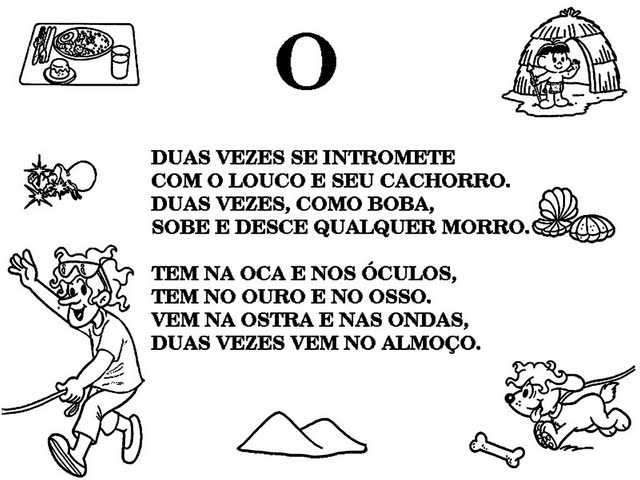 RETIRAR SEIS PALAVRAS COM A INICIAL O DO TEXTO E DESENHAR;ESCOLHER UMA DAS PALAVRAS RETIRADAS DO TEXTO E FAZER UMA FRASE:_____________________________________________________________________________________________________________________________DESENHE AS FLORES DE ACORDO COM O NUMERAL QUE CADA VASO INDICA, DEPOIS CONTORNE O NUMERAL COM LÁPIS DE COR: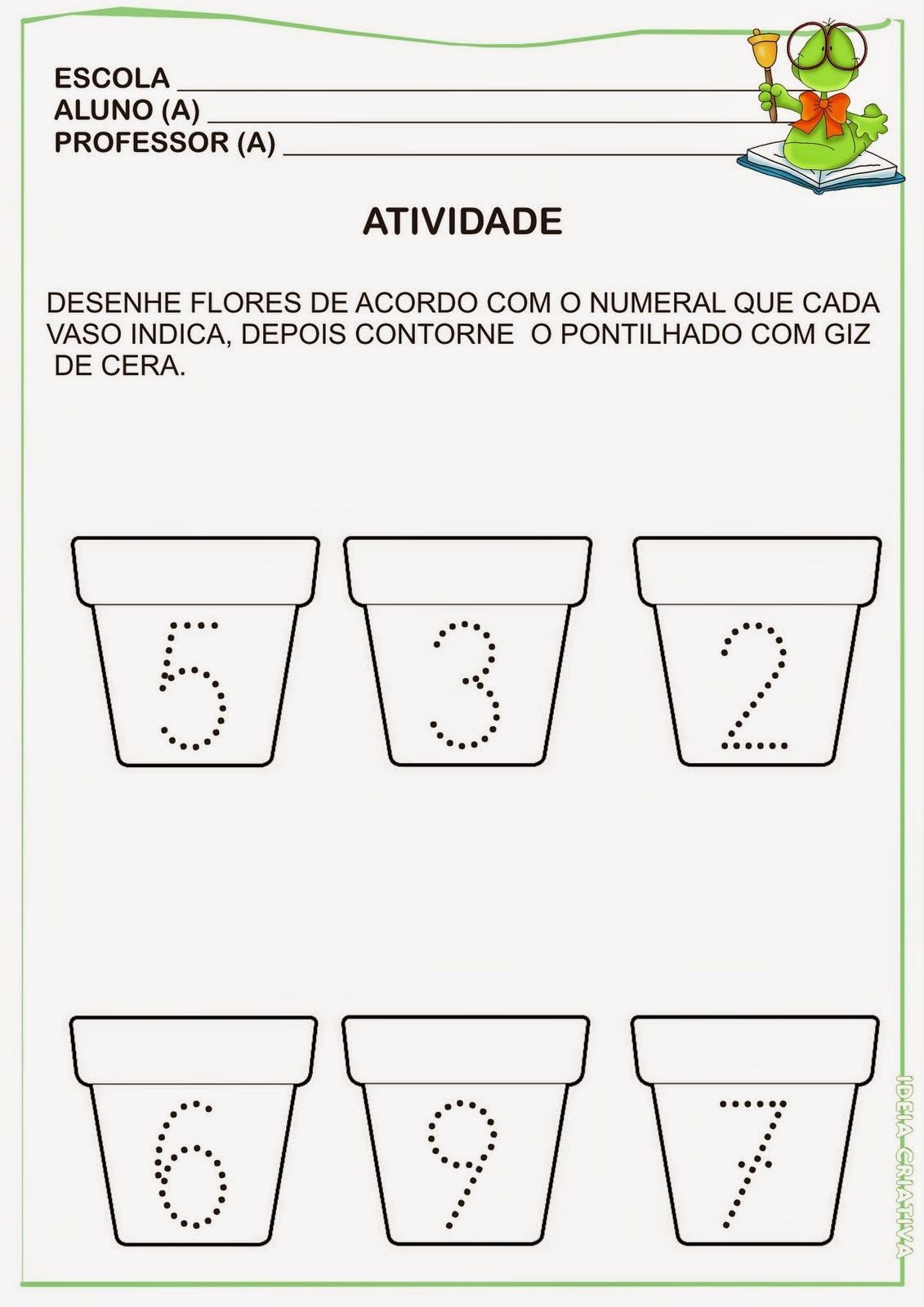 ESCREVA O NUMERAL POR EXTENSO: LEIA O NOME DO NÚMERO E DESENHE A QUANTIDADE: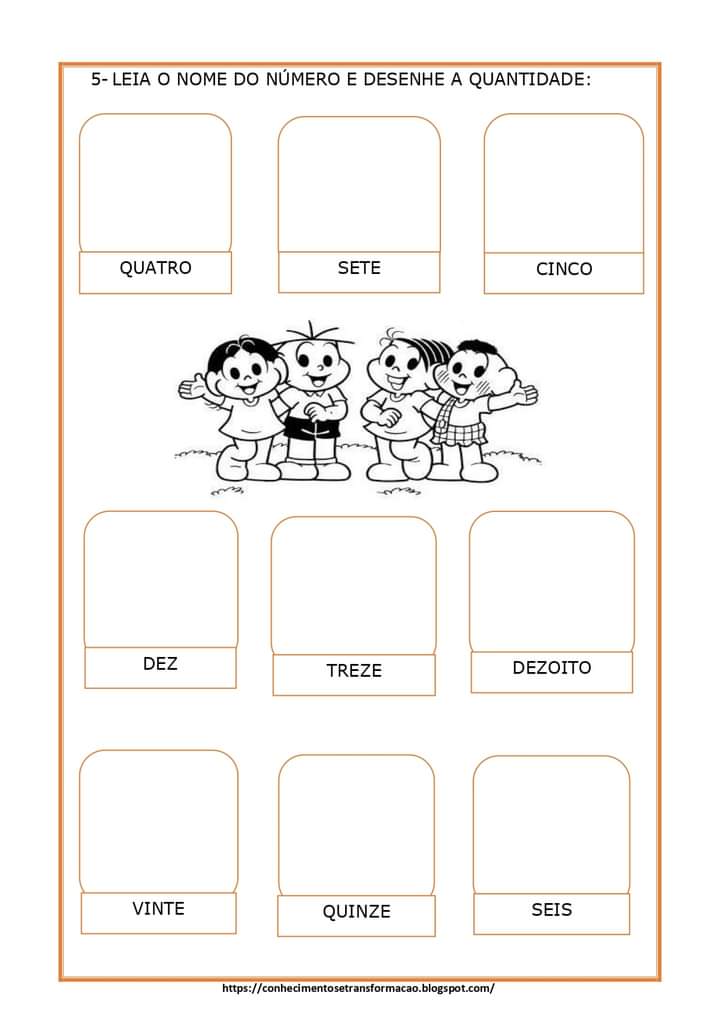 TRABALHANDO A VOGAL U:LEIA O TEXTO: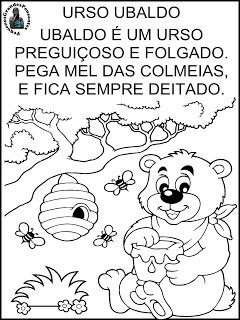 ENCONTRE AS VOGAIS U DO TEXTO E PINTE  DE AMARELO:RECORTE AS LETRAS DA PALAVRA URSO EM REVISTAS, JORNAIS E COLE ABAIXO:ESCREVER UMA FRASE COM A PALAVRA URSO:_______________________________________________________________LISTAR PALAVRAS COM A VOGAL U:ENCONTRE E PINTE SOMENTE AS FIGURAS COM A INICIAL U: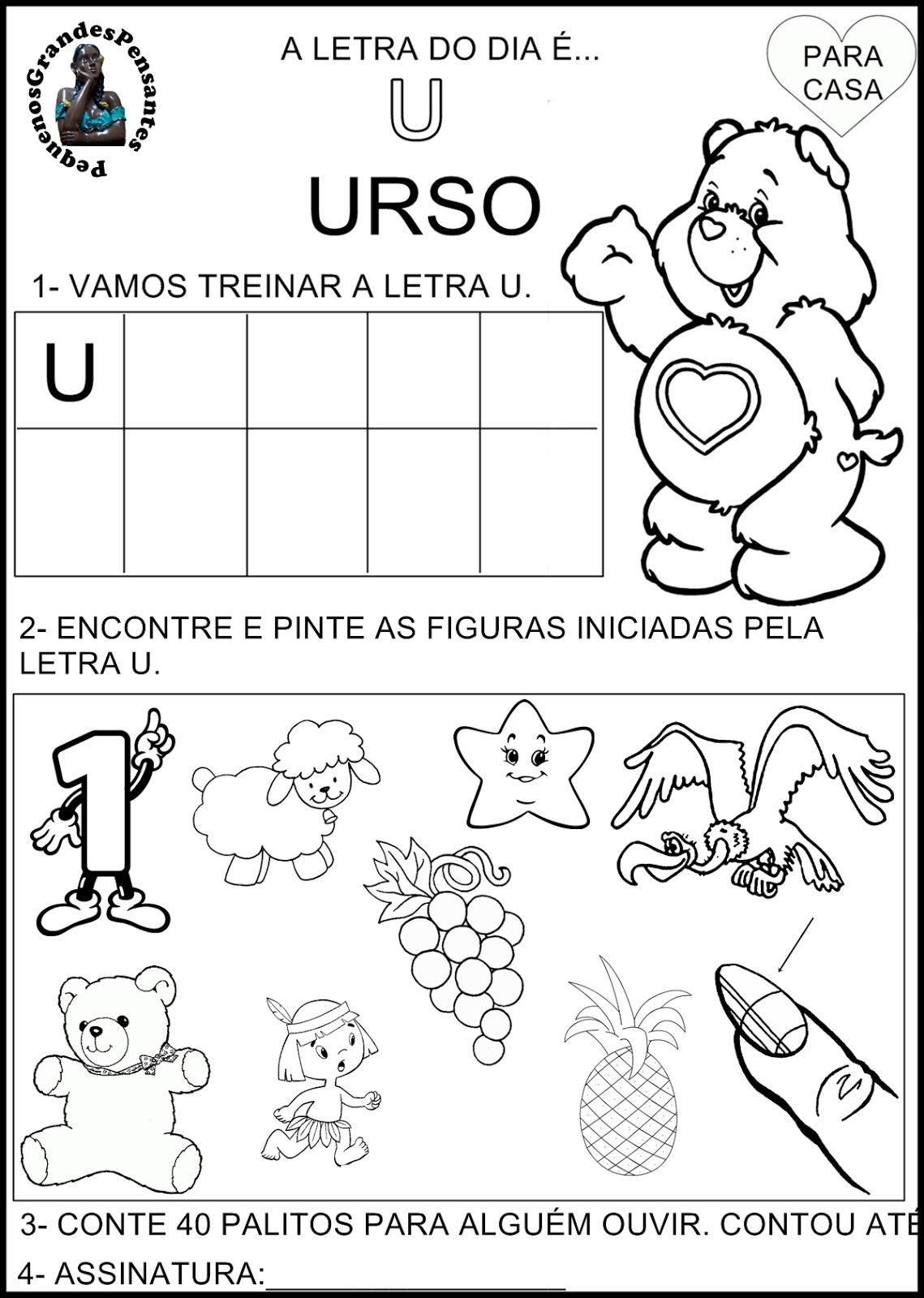 ESCREVA O NUMERAL POR EXTENSO: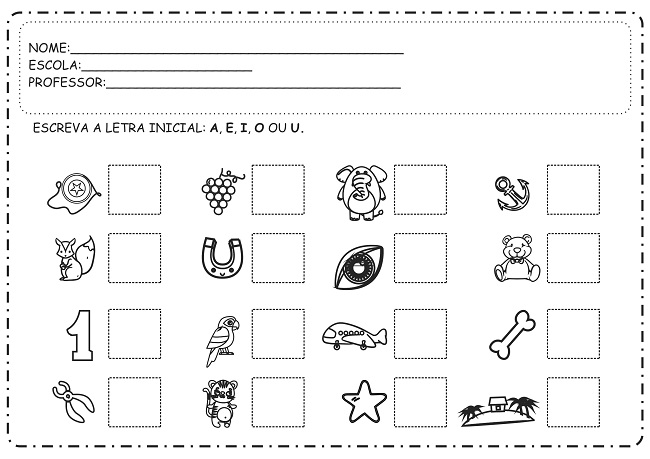 ESCREVA A LETRA INICIAL: A,E, I, O OU U.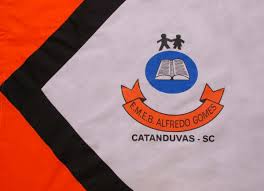 ESCOLA MUNICIPAL DE EDUCAÇÃO BÁSICA ALFREDO GOMES.DIRETORA: IVÂNIA NORA.ASSESSORA PEDAGÓGICA: SIMONE ANDRÉA CARL.ASSESSORA TÉCNICA ADM.: TANIA N. DE ÁVILA.PROFESSORA: ELIANE KARVASKIANO 2021 - TURMA 2º ANO VESPERTINOSEQUENCIA DO DIA 22 AO DIA 26 DE MARÇO DE 2021.TEL. ESCOLA:3525-6555             TEL. PROº ELIANE: 99202-693812345678910